О квалификационных требованиях для замещения должностей
муниципальной службы в органах местного самоуправления
Североуральского городского округаРуководствуясь статьей 9 Федерального закона от 02 марта 2007 года 
№ 25-ФЗ «О муниципальной службе в Российской Федерации, Областным законом от 29 октября 2007 года № 136-03 «Об особенностях муниципальной службы на территории Свердловской области», статьей 46 Устава Североуральского городского округа Администрация Североуральского городского округаПОСТАНОВЛЯЕТ:1. Установить квалификационные требования к уровню профессионального образования, стажу муниципальной и (или) гражданской службы либо стажу работы по специальности в соответствии с классификацией должностей муниципальной службы.2. Типовыми квалификационными требованиями к профессиональным знаниям, необходимым для исполнения должностных обязанностей, для всех групп должностей муниципальной службы, замещаемых в органах местного самоуправления Североуральского городского округа, являются знание Конституции Российской Федерации, Устава Свердловской области, а также федеральных законов, иных нормативных правовых актов Российской Федерации, законов Свердловской области, иных нормативных правовых актов Свердловской области, принимаемых Губернатором Свердловской области и Правительством Свердловской области, Устава Североуральского городского округа, муниципальных нормативных правовых актов в соответствующей сфере деятельности органов местного самоуправления Североуральского городского округа.3. Типовыми квалификационными требованиями к профессиональным навыкам, необходимым для исполнения должностных обязанностей, для всех групп должностей муниципальной службы, замещаемых в органах местного самоуправления Североуральского городского округа, являются навыки организации и планирования работы, контроля, анализа и прогнозирования последствий принимаемых решений, владения информационными технологиями, пользования офисной техникой и программным обеспечением, редактирования документации, организационные и коммуникационные навыки.Типовыми квалификационными требованиями к профессиональным навыкам, необходимым для исполнения должностных обязанностей, для высших и главных должностей муниципальной службы, замещаемых в органах местного самоуправления Североуральского городского округа, помимо указанных в части первой настоящего пункта, являются навыки координирования управленческой деятельности, оперативного принятия и реализации управленческих решений, ведения деловых переговоров и публичного выступления.4. Типовые квалификационные требования к уровню профессионального образования и стажу муниципальной службы и (или) государственной службы либо стажу работы по специальности для замещения муниципальными служащими соответствующих должностей муниципальной службы в органах местного самоуправления Североуральского городского округа, установить дифференцировано по группам должностей муниципальной службы:высшие должности муниципальной службы - высшее образование не ниже уровня специалитета, магистратуры и стаж муниципальной службы или стаж работы по специальности, направлению подготовки не менее четырех лет;главные должности муниципальной службы - высшее образование не ниже уровня специалитета, магистратуры и стаж муниципальной службы или стаж работы по специальности, направлению подготовки не менее двух лет либо стаж муниципальной службы или стаж работы по специальности, направлению подготовки не менее одного года (для лиц, имеющих дипломы специалиста или магистра с отличием, в течение трех лет со дня выдачи диплома);ведущие и старшие должности муниципальной службы - высшее образование без предъявления требований к стажу муниципальной службы или стажу работы по специальности, направлению подготовки;младшие должности муниципальной службы - профессиональное образование без предъявления требований к стажу муниципальной службы или стажу работы по специальности, направлению подготовки.Квалификационные требования для замещения должностей муниципальной службы в органах местного самоуправления Североуральского городского округа к знаниям и умениям, которые необходимы для исполнения должностных обязанностей, устанавливаются в зависимости от области и вида профессиональной служебной деятельности муниципального служащего его должностной инструкцией.Должностной инструкцией муниципального служащего могут также предусматриваться квалификационные требования к специальности, направлению подготовки.В случае если должностной инструкцией муниципального служащего предусмотрены, квалификационные требования к специальности, направлению подготовки, которые необходимы для замещения должности муниципальной службы, то при исчислении стажа работы по специальности, направлению подготовки в указанный стаж включаются периоды работы по этой специальности, этому направлению подготовки после получения гражданином (муниципальным служащим) документа об образовании и (или) о квалификации по указанной специальности, направлению подготовки.В случае если должностной инструкцией муниципального служащего не предусмотрены квалификационные требования к специальности, направлению подготовки, то при исчислении стажа работы по специальности, направлению подготовки в указанный стаж включаются периоды работы гражданина (муниципального служащего), при выполнении которой получены знания и умения, необходимые для исполнения должностных обязанностей по должности муниципальной службы, после получения им документа о профессиональном образовании того уровня, который соответствует квалификационным требованиям для замещения должности муниципальной службы.5. Квалификационное требование для замещения должностей муниципальной службы высшей и главной групп должностей муниципальной службы о наличии высшего образования не ниже уровня специалитета, магистратуры не применяется:к гражданам, претендующим на замещение должностей муниципальной службы, указанных в настоящем пункте, и муниципальным служащим, замещающим указанные должности, получившим высшее профессиональное образование до 29 августа 1996 года;к муниципальным служащим, имеющим высшее образование не выше бакалавриата, назначенным на должности муниципальной службы, указанные в настоящем пункте, до 1 августа 2016 года, в отношении замещаемых ими должностей муниципальной службы.6. Руководителям органов местного самоуправления Североуральского городского округа, территориальных, функциональных и отраслевых органов и структурных подразделений Администрации Североуральского городского округа привести должностные инструкции муниципальных служащих в соответствие с настоящим постановлением.7. Считать утратившим силу постановление Администрации Североуральского городского от 18.11.2011 № 1662 «О квалификационных требованиях для замещения должностей муниципальной службы в органах местного самоуправления Североуральского городского округа» с изменениями на 31 декабря 2014 года.8. Контроль за исполнением настоящего постановления оставляю за собой.9. Опубликовать настоящее постановление в газете «Наше слово» и на официальном сайте Администрации Североуральского городского округа.ГлаваСевероуральского городского округа					В.П. Матюшенко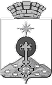 АДМИНИСТРАЦИЯ СЕВЕРОУРАЛЬСКОГО ГОРОДСКОГО ОКРУГАпостановление27.06.2019_	№ _655_г. Североуральск